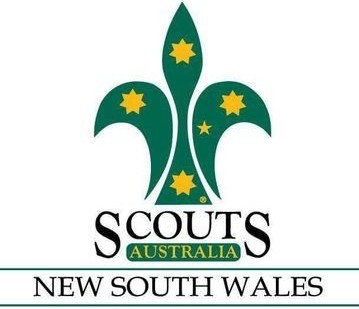 Position DescriptionPurpose of the positionThe State Leader (SL) Environment Events is the volunteer member responsible to the State Commissioner (SC) Environment for:Developing and implementing a strategic approach to environmental event programming, promotion and participation by working with environment partner organisations.Raising the public profile of Scouts NSW as an environmentally responsible, active and effective environmental citizen. The SL will achieve this by developing and implementing a comprehensive program - approved by the State Commissioner Environment - encompassing the communication, education, joint planning, activities, team-building, goal-setting and progress review elements of their Area of Responsibility (AoR).Responsibilities and dutiesThe SL will assist the SC in five areas:operational leadership - setting the direction of Scouts NSWcollaborative teamwork - keeping in step with othersoperational excellence - doing everything wellprudent business management - being efficient and effectiveproductive performance measurement - knowing where we are at all times.Further information on responsibilities is provided in section 1 of The Role of a State Commissioner.Connection to the New Youth ProgramVISION (POLICY & RULES): [Scouting outcomes are] ‘achieved through … preservation of the environment’SCOUT LAW: ‘Care for others and the environment’SCOUT METHOD: ‘Nature and the Outdoors - in the Scouting movement, young people learn about, and in the context of, the natural environment’ NYP CHALLENGE AREA(S): Community / OutdoorsNYP SPECIAL INTEREST AREA: EnvironmentSelection criteriaYou are invited to establish your claim to the position on the basis of six essential criteria:Ability to contribute productively to a framework set by others.Sound, evidence-based judgement and accountable decision making.Proven, successful track record of effective teamwork among adults.Proven track record of proactive and results orientation.Enthusiasm for the new strategic direction of Scouts NSW, including the Strategic Plan 2016-2018 and the Chief Commissioner's seven Strategic Priorities.Wood badge holder, or commitment to achieving a Wood badge within 12 months of accepting the positionFurther information on desirable competency and personal attributes is provided in section 2 of The Role of a State Commissioner.AccountabilityPromote and maximise youth participation in programmed environment events in partnership with environmental organisations such as Landcare Australia, Clean Up Australia and Clean Up the World, National Water Week - Australian Water Association, National Tree Day, Bushcare NSW and Local Government bushcare teams, UN Habitat, WIRES, NSW Office of Environment and Heritage), and other strategic partnership opportunities as appropriate.Promote the Scouts NSW Recycling Scheme and develop KPIs for Group participation. See https://www.nsw.scouts.com.au/members-services/scouts-recycling-scheme/ Promote and maximise youth participation across NSW Regions, Districts and Groups in Scout Environment Weeks.Form productive working relationships with all NSW Regions and the specialist Environment Leaders in Regions and Districts.Other items as agreed with State Commissioner - Environment or Assistant Chief Commissioner - Youth Program. Key Performance IndicatorsKPIs will be determined by negotiation with the Assistant Chief Commissioner Youth Program but may include:youth participation in major environmental activities (e.g. Clean-Up Australia Day, Clean-Up the World Day).number of Groups participating in the Scouts NSW Recycling Scheme.youth participation in Scout Environment Weeks.This position is important to Scouts NSW and it is essential that the SC creates the change we want to see. Therefore, a strong achievement orientation is required. The SC will be assessed on the results they achieve. Assessment will include formal annual performance reviews.Further information on applicable performance indicators is provided in section 3 of The Role of a State Commissioner.Activities include, but are not limited to:Continuously build Members' interest in your AoR.Identify and coordinate influential supporters of your AoR, and form them into a team with a plan.Ensure Scouts NSW website information that relates to your AoR is correct and reviewed regularly.Attend and assess the effectiveness of Region and State events in fulfilling the goals of your AoR.Conduct regular review meetings with Group Leaders on the status of your AoR.Take an active role in the State Commissioners Advisory Council.Maintain ongoing training.Attend to other necessary functions and duties as requested.State Leader Environment Events - Position Description	14 Sep 2018File version 1.0	Title:State Leader Environment EventsShort form:SL EEReporting to:State Commissioner EnvironmentTenure:3 years, reviewed annually.